Директор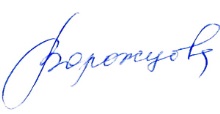 МБОУ ДО «Тазовский РДТ»____________/Ворожцова Е.С.Приказ № 192 от 25.12.2017 г.Инструкцияо действии сотрудников при приеме сообщений, содержащих угрозы террористического характера по телефону или письменно1. По телефону.1. При наличии на Вашем телефонном аппарате автомата определения номера - запишите определившийся номер в тетрадь.2. При наличии звукозаписывающей аппаратуры запишите разговор, извлеките кассету и примите меры по ее сохранности.3. При отсутствии звукозаписывающей аппаратуры постарайтесь дословно запомнить разговор и зафиксировать его на бумаге.4. Отметьте характер звонка (угроза)5. По ходу разговора отметьте пол, примерный возраст звонившего, особенности его речи (голос: тихий, громкий, низкий, высокий и т.д.; темп речи: быстрый, медленный, произношение: внятное, невнятное, с заиканием и т.п.;, манера речи…). 6.Отметьте звуковой фон (шум автодорог или железнодорожного транспорта, звук телевизора или радио, голоса);7. По возможности во время разговора постарайтесь получить ответы на следующие вопросы:- Кому, куда и по какому телефону звонят?               - Что от вас требуют и кто выдвигает эти требования?               - Кому вы можете или должны сообщить о разговоре?8. Зафиксируйте точное время начала разговора и его продолжительность. 2. При получении письменной угрозы:1. Уберите документ в чистый полиэтиленовый пакет и жесткую папку;2. Не оставляйте на нем отпечатков своих пальцев;3. Не расширяйте круг лиц, знакомящихся с содержанием документа;4. Анонимные документы не сшивайте, не склеивайте, не делайте на них надписи, не сгибайте, не мните. Регистрационный штамп проставлять только на сопроводительных письмах организаций.        Не бойтесь запугивания, по окончании разговора немедленно сообщите о нем в правоохранительные органы.  Контрольный листнаблюдений при угрозе по телефону1. Пол:      мужчина, женщина.2.    Возраст: подросток, молодой, средний, пожилой.3. Речь:     темп ____________________________________________                            наличие акцента                                                   ________________________________________________                            наличие дефектов                               _______________________________________________                            присутствие попыток изменения тембра                                ________________________________________________         4. Голос:   громкость                                ________________________________________________                            высота                                ________________________________________________5. Предполагаемое психологическое состояние: возбужденное, вялое, неадекватное, спокойное, иное                                          ________________________________________________6. Наличие звукового (шумового) фона                                _______________________________________________Рекомендации должностному лицупо предотвращению террористических актовДействия должностных лиц при угрозе взрыва.–информирование оперативно-дежурных служб территории - принятие решения на эвакуацию за пределы опасной зоны- приведение в готовность средств пожаротушения- организация встречи правоохранительных органов и оказание содействия имДействия должностных лиц при срабатывании взрывного устройства-информирование оперативно-дежурной службы территории-выявление обстановки-организация эвакуации персонала-оказание помощи пострадавшим-организация встречи пожарных, полиции, медицинского персонала-выяснение личности пострадавших и информирование их родственников о случившемся-оказание помощи в проведении следственных действийДействия должностных лиц при захвате заложников-информирование оперативно-дежурной службы о случившемся-организация эвакуации оставшихся не захваченных людей за пределы территории объекта-уточнение местонахождения террористов и заложников, требований террористов, состояния заложников-организация наблюдения до приезда оперативной группы-организация встречи оперативной группы, передачи ей плана-схемы здания с отметкой о местонахождении заложников.Рекомендации должностному лицупри получении угрозы о взрыве           Не допустить паники и расползания слухов.           Немедленно сообщить об угрозе по телефону «01».О полученной информации сообщить только руководителю.Своими силами, не дожидаясь прибытия специалистов, по заранее разработанному плану организовать осмотр всех помещений с обязательным участием и опросом их персонала.          Не прикасаться к предметам, похожим на взрывоопасные.Нанести на схему объекта места обнаруженных предметов, похожих на взрывоопасные (для передачи руководителю оперативной группы).Прекратить все  работы, в т.ч. погрузочно-разгрузочные.Отвести после досмотра на безопасное расстояние автотранспорт, припаркованный у здания.Проанализировать обстановку и принять решение на эвакуацию (вывод) персонала за пределы опасной зоныРекомендации должностному лицу при обнаружении предмета, похожего на взрывоопасный         Не допустить паники.Немедленно сообщить по телефону «01».Оцепить зону нахождения взрывоопасного предмета.Оценить обстановку и принять решение на эвакуацию (вывод) персонала за пределы опасной зоны.В случае принятия решения на полную или частичную эвакуацию провести ее организованно. Для этого рекомендуется использовать заранее отработанные команды, например, «Учебная пожарная тревога! Всем выйти на улицу!»Эвакуация должна проводиться без прохождения людей через зону нахождения предметов, похожих на взрывоопасные.